«Семей»  Медициналық колледжі» мекемесіУчреждение «Медицинский колледж «Семей»Оқу – әдістемелік  кешен Учебно-методический комплексПән: Предмет:  русская литератураМамандық: Специальность:  0302000 «Сестринское дело»Специальность:    0301000 «Лечебное дело»Біліктілік: Квалификация: 0302033 «Медицинская сестра общей практики»Квалификация: 0301013 «Фельдшер»Біліқтіліқ: Квалификация: 0302033 «Медицинская сестра общей практики»Тақырып: Тема: Ф.М.Достоевский. Роман «Преступление и наказание».Оқытушы: Преподаватель: Айтбаева Г.Ш.                                                                  ӘБК  мәжілісінде қаралды                                                                               Хаттама  №________________                                                                          «____»____________ 20__ ж.                                                                        ӘБК төрайымы __________		                                                      Рассмотрено за заседании ПЦК	                                                                    Протокол №________________                                                                       «____»____________ 20__ ж.                                                                               Председатель ПЦК __________Оқу - әдістемелік кешеннің мазмұныСодержание УМКҚазақстан Республикасының мемлекеттік жалпыға міндетті білім беру стандартынан көшірме Выписка из ГОСО РК.Типтік оқу бағдарламасынан көшірме Выписка из типовой учебной программыЖұмыс бағдарламасынан көшірме Выписка из рабочей программы.Сабақтың әдістемелік әзірлемесі Методическая разработка занятия.Қазақстан Республикасының мемлекеттік стандартынан көшірмеВыписка из государственного стандарта РК МЖМБС ҚР ДСӘДМ 29.07. 2016 - 661ГОСО МЗСЗ РК    29.07. 2016 - 661Содержание дисциплины.            Русская литература XIX века. Русская литература XX века. Жизнь и творчество писателей. Литература периода Великой Отечественной войны. Произведения периода независимости Казахстана. Современная литература.Мамандық бойынша білім беретін оқу бағдарламасын меңгеру нәтижесінде білім алушы:Компетенции, запланированные в стандарте и образовательной программеОбразовательная программа по специальности 0302000 «Сестринское дело» предусматривает овладение обучающими следующими компетенциями:Базовые компетенции:БК-1 ОбучениеВ   результате    изучения    дисциплины обучающийся        должен         обладать компетенциями базовыми:Понимать и применять духовные ценности и нормы, основанные на идеалах человеческих качеств;    отношение    к литературе   как к духовной ценности и форме воплощения культуры народа;-	сведения о жизненном и творческом пути писателей;-	основные сведения о творческой истории выдающихся произведений русской классической литературы;-	произведения русских классиков 2-й половины XIX - XX века (прозу, поэзию);-	об основных сведениях теории литературы;-произведения поэтов и писателей национальной литературыБК 1.1 Саморазвитие: владеет навыками долговременного планирования обучения, профессионального роста.БК -2.Этика.БК -2.1. Общественная жизнь: активно участвует в общественной жизни;БК-3. Коммуникации и работа в команде.БК-3.1. Коммуникативные навыки: демонстрирует эффективную коммуникацию с разными людьми, с учётом ситуации.Типтік оқу бағдарламасынан көшірмеВыписка из типового учебного плана Мамандық: Специальность:  0302000 «Сестринское дело»Специальность:    0301000 «Лечебное дело»Біліктілік: Квалификация: 0302033 «Медицинская сестра общей практики»Квалификация: 0301013 «Фельдшер»Тақырыптық жоспар:Тематический план: русская литератураПән бойынша барлық сағат: Всего часов по предмету: 40Теория:Теория:40 Тәжірибе:Практика:Типтік оқу бағдарламасы:Типовая учебная программа: Типовой учебной программы, техническое и профессиональное образование. «Русская литература» на базе основного  среднего образования (Алматы, 2015).Пәннің мазмұны:Содержание дисциплины:      Изучение русской литературы в национальных группах расширяет духовный, нравственный и эстетический опыт обучающихся, способствует формированию нравственных убеждений, активной жизненной позиции, развитию восприятия иноязычного художественного произведения, выраженного в образной системе другой национальной культуры, совершенствует навыки владения русской речью.     В программе предусматривается изучение исторического периода, охватывающего XIX — XX вв., начиная с А.С.Пушкина и до сегодняшних дней.     Целью литературного образования является самостоятельное ознакомление обучающимися с произведениями художественной литературы, развитие их аналитических способностей, формирование эстетических вкусов и личностной позиции по отношению к вечным ценностям литературы.Теориялық сабақ: Теоретическое занятие: 40Тәжірибелік сабақ:Практическое занятие: Жұмыс бағдарламасынан көшірмеВыписка из рабочей программыМамандық: Специальность:  0302000 «Сестринское дело»Специальность:    0301000 «Лечебное дело»Біліктілік: Квалификация: 0302033 «Медицинская сестра общей практики»Квалификация: 0301013 «Фельдшер»Пән: Предмет: русская литератураКурс  I   семестр I  Осы тақырыпқа берілген барлық сағат саны:Общее количество часов на данную тему: 2 Теория: 2Тәжірибе/Практика:№  6 урок        Тақырып: Тема: Ф.М.Достоевский. Роман «Преступление и наказание».Вид урока: комбинированный Сабақтың типі: Тип урока: Объяснение новой темыСағат саны: Количество часов: 2 ч.Сабақтың өтетін орны: Место проведения урока: аудитория 4 Білім алушы білу керек: Обучающийся должен знать: Семипалатинский период в жизни Ф.М.ДостоевскогоБілім алушы игере білу керек: Обучающийся должен уметь: Анализировать роман Смысл и крах теории Радиона РаскольниковаОқытушыға арналған әдебиеттер: Литература для преподавателя 1. Т.С. Ошкина, Г.З.Татибекова «Русская литература» учебник для 10 кл., «Мектеп»,20143. В.В.Бадиков В.В., Л.В Сафронова «Русская литература «Хрестоматия», «Жазушы», 2011 Білім алушыға арналған әдебиеттер: Литература для обучающихся: 1. Т.С. Ошкина, Г.З.Татибекова «Русская литература» учебник для 10 кл., «Мектеп»,20143. В.В.Бадиков В.В., Л.В Сафронова «Русская литература «Хрестоматия», «Жазушы», 2011 Теориялық сабақтың әдістемелік әзірлемесіМетодическая разработка теоретического занятияМамандық: Специальность:  0302000 «Сестринское дело»Специальность:    0301000 «Лечебное дело»Біліктілік: Квалификация: 0302033 «Медицинская сестра общей практики»Квалификация: 0301013 «Фельдшер»Сабақтың типі: Тип занятия: Объяснение новой темыӨткізу әдісі: Методика проведения: комбинированный  Сағат саны: Количество часов: 2 чСабақтың өтетін орны:  Место проведения занятия: аудитория 4Сабақтың тақырыбы: Тема урока: Ф.М.Достоевский. Роман «Преступление и наказание».Сабақтың  мақсаты: Цель занятия: Биография и личность писателя. Этапы творческого пути. Каторга в судьбе писателя. Роман “Преступление и наказание”. Философия и идейно-нравственная проблематика. в романе. Идея страдания и очищения. Особенности психологизма. Художественное. время и пространство. Роль эпилога в этико-философской концепции романа. Оценки современников, философы и писатели XX века о нем. Влияние Ф.М.Достоевского на культуру и искусство XX века. Ф.М.Достоевский в современном мире. Сабақтың міндеттері:  Задачи занятия: Теория Раскольникова и ее опровержение. Тематическая композиция. Система образов. Образ Петербурга. Раскольников и его двойники. Истоки и мотивы преступления героя. Функции снов Раскольникова и Свидригайлова. Тема наказания и ее воплощение в поэтике романа. Раскольников и его антиподы. Христианские мотивыБілімділік: Образовательная: Знакомство с этапами творческого пути. Каторга в судьбе писателя. Роман “Преступление и наказание”. Философия и идейно-нравственная проблематика в романе.Дамытушылық:  Развивающая: Развитие логического мышления, умения анализировать, высказывать своё мнение.  Тәрбиелік:  Воспитательная: Нравственное воспитание. Сабақтың жабдықтары: Оснащение занятия: портрет, презентация №7, видеофильмПәнаралық байланыс:Межпредметная связь: русский языкПәнішілік байланыс:  Внутрипредметная связь:  казахский язык, казахская литератураТеориялық сабақ барысының технологиялық картасыТехнологическая карта конструирования этапов теоретического занятия		Практикалық сабақтың барысыХод практического занятияҰйымдастыру кезеңі.Организационная часть. Поздороваться с обучающимися. Оценить подготовленность группы и аудитории.С дежурным отметить отсутствующих на занятии. Психологигеский настрой.                             Сабақтың мақсаты:Целевая  установка занятия:  Тема нашего занятия Ф.М.Достоевский. Роман «Преступление и наказание».Оқытушының кіріспе сөзі. Вступительное слово учителя. Знакомство с биографией и личностью писателя. Этапы творческого пути. Каторга в судьбе писателя. Роман “Преступление и наказание”. Философия и идейно-нравственная проблематика. Теория Раскольникова и ее опровержение. Тематическая композиция. Система образов. Образ Петербурга. Раскольников и его двойники. Истоки и мотивы преступления героя. Функции снов Раскольникова и Свидригайлова. Литературные источники и реминисценции в романе. Тема наказание и ее воплощение в поэтике романа. Раскольников и его антиподы Христианские мотивы в романе. Идея страдание и очищения. Особенности психологизма. Художественное время и пространство. Роль эпилога в этико-философской концепции романа. Оценки современников, философы и писатели XX века о нем. Влияние Ф.М.Достоевского на культуру и искусство XX века. Ф.М.Достоевский в современном мире.  План: 1.Биография (краткие сведения) 2.  Роман “Преступление и наказание”. Философия и идейно-нравственная проблематика.3.Система образов. Образ Петербурга.4.Теория Раскольникова и ее опровержение. 5.Ф.М.Достоевский в современном мире.Білімнің негізін өзектілеу (негіздеу). Үй тапсырмасын тексеру. Актуализация опорных знаний, над которыми обучающиеся            работали дома по теме:   Ответы на вопросы. 1. Какую фамилию носил Афанасий Афанасьевич первые 14 и последние 19 лет жизни? 2. В каком жанре работал Афанасий Фет? 3. На каком факультете Московского университета не обучался Афанасий Фет? 4. В каком полку служил Фет? 5. Какое стихотворение посвятил Фет смерти своей возлюбленной Марии Козьминичне Лазич? Индивидуально 1. Составить хронологическую таблицу А.С. Пушкина.Рассказать  стихотворение в прозе «Русский язык»  Какие рассказы читали? О чём они? Укажите годы жизни ТютчеваКакую профессию избрал Ф.И.Тютчев после окончания Московского университета?В чём заключается основное настроение поэзии Тютчева и Фета?Как назывался цикл стихотворений Тютчева о любви, где это чувство показано как «поединок роковой»?Как можно определить характер лирики Ф.И. Тютчева?Жаңа тақырыпты түсіндіру. Объяснение новой темы: Объяснение темы сопровождается показом презентации, записью в тетрадях. Фёдор Михайлович Достоевский родился 30 октября (11 ноября) 1821 года в Москве[15] на улице Новая Божедомка (ныне: ул. Достоевского, д. 2)[13] в казённой квартире лекаря Мариинской больницы для бедных Московского воспитательного дома[16] и был вторым сыном из восьми детей семейства.Судя по письмам и сочинениям писателя, Достоевский мало интересовался своей древней родословной. Его отец «никогда не говорил о своей семье и не отвечал, когда его спрашивали о его происхождении». Из записок брата Фёдора Михайловича, Андрея Достоевского, следует, что даже в отчестве деда и девичьей фамилии бабушки братья уже не были уверены[17]. Генеалогией рода Достоевских начала заниматься вдова писателя лишь после его смерти[18].По линии отца Фёдор Михайлович происходил из пинской шляхты, герба Радван, чьё родовое имение Достоево в XVI—XVII векахнаходилось в белорусском Полесье (ныне Ивановский район Брестской области, Белоруссия) Это имение 6 октября 1506 года за заслуги получил во владение от князя Фёдора Ивановича Ярославича Данила Иванович Ртищев. С этого времени Ртищев и его наследники стали именоваться Достоевскими.Дед писателя Ф. М. Достоевского Андрей Григорьевич Достоевский (1756 — около 1819) служил греко-католическим (униатским), позже — православным священником в селе Войтовцы близ Немирова (ныне Винницкая область Украины), по родословной — протоиерей города Брацлав Подольской губернии[16].Отец, Михаил Андреевич Достоевский (1787—1839), учился в Московском отделении Императорской медико-хирургической академии, служил лекарем в Бородинском пехотном полку, ординатором в Московском военном госпитале, лекарем в Мариинской больнице Московского воспитательного дома (в больнице для неимущих, известной под названием Божедомки)[19].Мать писателя, Мария Фёдоровна Нечаева (1800—1837)[20], выросла в среде московского купечества[15]. Её отец (дед писателя), Фёдор Тимофеевич Нечаев (1769—1832), был купцом III гильдии и происходил из города Боровска Калужской губернии[21]. Михаил Андреевич женился на Марии Фёдоровне 14 января 1820 года[19]. Ф. М. Достоевский вспоминал, что его «отец и мать были люди небогатые и трудящиеся». Несмотря на бедность отца, Достоевский получил прекрасное воспитание и образование[19][22], за что всю свою жизнь был благодарен родителям. Читать его учила мать по книге «Сто четыре Священные Истории Ветхого и Нового Завета». В романе «Братья Карамазовы» старец Зосима рассказывает, что по этой книге он в детстве учился читать[23]. Большое впечатление на ребёнка тогда произвела библейская Книга Иова. Впоследствии размышления писателя о Книге Иова были использованы при работе над романом «Подросток»[24].В 1831 году Михаил Андреевич приобрёл небольшое село Даровое в Каширском уезде Тульской губернии[25], а в 1833 году и соседнюю деревню Черемошню (Чермашню)[26], где в 1839 году, согласно официальным документам, умер от апоплексического удара[19]; а «по воспоминаниям родственников и устным преданиям, был убит своими крестьянами; достоверность этой версии дискутируется в научной литературе»[13]. С 1831 года семейство начало выезжать из Москвы на лето в своё скромное имение. Фёдор Достоевский впервые приехал в Даровое в апреле 1832 года[27], где познакомился с русской крестьянской жизнью. По словам писателя, детство было самой лучшей порой в его жизни. Отец обучал старших братьев Михаила и Фёдора латыни, затем их домашнее обучение было продолжено учителем Екатерининского и Александровского училищ Н. И. Драшусовым[28][29], который преподавал Достоевским французский язык[30], его сын А. Н. Драшусов давал братьям уроки математики, а другой сын В. Н. Драшусов обучал их словесности[28]. С 1834 по 1837 год, Михаил и Фёдор Достоевские учились в престижном московском пансионе Л. И. Чермака[28][31].Основная статья: Достоевский в Главном инженерном училищеКогда Достоевскому было 16 лет, его мать умерла[32] от чахотки, и отец отправил старших сыновей, Михаила и Фёдора, в пансион К. Ф. Костомарова[33] в Петербурге для подготовки к поступлению в Главное инженерное училище[34]. Михаил и Фёдор Достоевские желали заниматься литературой, однако отец считал, что труд писателя не сможет обеспечить будущее старших сыновей, и настоял на их поступлении в инженерное училище, служба по окончании которого гарантировала материальное благополучие. В «Дневнике писателя» Достоевский вспоминал, как по дороге в Петербург с братом «мечтали мы только о поэзии и о поэтах», «а я беспрерывно в уме сочинял роман из венецианской жизни»[35].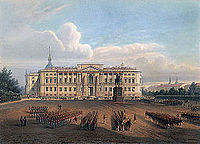 Инженерное училищеУчёба в училище тяготила юношу, который не испытывал никакого призвания к будущей службе. Всё своё свободное от занятий время Достоевский уделял чтению сочинений Гомера, Корнеля, Расина, Бальзака, Гюго, Гёте, Гофмана, Шиллера, Шекспира, Байрона, а из русских авторов Державина, Лермонтова, Гоголя, и знал наизусть почти все произведения Пушкина. Согласно воспоминаниям русского географа Семёнова-Тян-Шанского[36], Достоевский был «образованнее многих русских литераторов своего времени, как, например, Некрасова, Панаева, Григоровича, Плещеева и даже самого Гоголя».Вдохновлённый прочитанным, юноша по ночам осуществлял собственные первые шаги в литературном творчестве. Осенью 1838 года товарищи по учёбе в Инженерном училище под влиянием Достоевского организовали литературный кружок, в который вошли И. И. Бережецкий[37], Н. И. Витковский, А. Н. Бекетов[38][13] и Д. В. Григорович. По окончании училища в 1843 году Достоевский был зачислен полевым инженером-подпоручиком в Петербургскую инженерную команду, но уже в начале лета следующего года, решив всецело посвятить себя литературе, подал в отставку и 19 октября 1844 года получил увольнение от военной службы в чине поручика[39].Первые литературные опыты, публикации и петрашевцыЕщё во время учёбы в училище Достоевский с 1840 по 1842 год работал над драмами «Мария Стюарт» и «Борис Годунов», отрывки из которых читал брату в 1841 году[28]. В январе 1844 года Достоевский писал брату, что закончил драму «Жид Янкель»[40]. Эти первые юношеские произведения не сохранились. В конце 1843 и начале 1844 года Достоевский переводил роман Эжена Сю «Матильда», и, немного позднее, роман Жорж Санд «Последняя из Альдини», одновременно начав работу над собственным романом «Бедные люди»[41]. Оба перевода не были завершены. В то же время Достоевский писал рассказы, которые не были закончены. Менее чем за год до увольнения с военной службы Достоевский в январе 1844 года завершил первый перевод на русский язык романа «Евгения Гранде» Бальзака[42], опубликованный в журнале «Репертуар и пантеон» в 1844 году без указания имени переводчика[43]. В конце мая 1845 года начинающий писатель завершил свой первый роман «Бедные люди»[13]. При посредничестве Д. В. Григоровича[44] с рукописью ознакомились Н. А. Некрасов и В. Г. Белинский[28]. «Неистовый Виссарион» поначалу высоко оценил это произведение[45]. Достоевский радушно был принят в кружок Белинского[46] и стал знаменитым до публикации романа Н. А. Некрасовым в январе 1846 года. Все заговорили о «новом Гоголе». Через много лет Достоевский вспоминал слова Белинского в «Дневнике писателя»:Однако следующее произведение «Двойник»[47] было встречено непониманием. По словам Д. В. Григоровича, восторженное признание и возведение Достоевского «чуть ли не на степень гения» сменилось разочарованием и недовольством. Белинский изменил своё первое благоприятное отношение к начинающему писателю. Критики «натуральной школы»[48] писали о Достоевском как о новоявленном и непризнанном гении с сарказмом. Белинский не смог оценить новаторство «Двойника», о котором М. М. Бахтин написал только спустя много лет. Кроме «неистового Виссариона», положительную оценку первым двум произведениям Достоевского дал только начинающий и многообещающий критик В. Н. Майков[49][50]. Близкие отношения Достоевского с кружком Белинского закончились разрывом после стычки с И. С. Тургеневым[51] в конце 1846 года. В то же время Достоевский окончательно рассорился с редакцией «Современника» в лице Н. А. Некрасова[13] и стал публиковаться в «Отечественных записках» А. А. Краевского[52].Громкая слава позволила Достоевскому значительно расширить круг своих знакомств. Многие знакомые стали прототипами героев будущих произведений писателя, с другими связала многолетняя дружба, близость идейных взглядов, литература и публицистика. В январе — феврале 1846 года Достоевский по приглашению критика В. Н. Майкова посещал литературный салон Н. А. Майкова[53], где познакомился с И. А. Гончаровым[54]. Алексей Николаевич Бекетов, с которым Достоевский учился в Инженерном училище, познакомил писателя со своими братьями[55]. С конца зимы — начала весны 1846 года Достоевский стал участником литературно-философского кружка братьев Бекетовых (Алексея, Андрея[56] и Николая), в который входили поэт А. Н. Майков, критик В. Н. Майков, А. Н. Плещеев[57], друг и врач писателя С. Д. Яновский, Д. В. Григорович и др. Осенью того же года члены этого кружка устроили «ассоциацию» с общим хозяйством, которая просуществовала до февраля 1847 года. В кругу новых знакомых Достоевский нашёл истинных друзей, которые помогли писателю вновь обрести себя после размолвки с участниками кружка Белинского. 26 ноября 1846 года Достоевский писал брату Михаилу, что добрые друзья Бекетовы и другие «меня вылечили своим обществом»[58].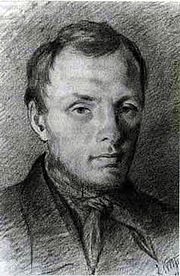 Достоевский в 26 лет, рисунок К. Трутовского, итальянский карандаш, бумага, (1847), (ГЛМ).Весной 1846 года А. Н. Плещеев познакомил Достоевского с почитателем Ш. Фурье М. В. Петрашевским[59][60]. Но Достоевский начал посещать устраиваемые Петрашевским «пятницы» с конца января 1847 года, где главными обсуждаемыми вопросами были свобода книгопечатания, перемена судопроизводства и освобождение крестьян. Среди петрашевцев существовало несколько самостоятельных кружков. Весной 1849 года Достоевский посещал литературно-музыкальный кружок С. Ф. Дурова[61], состоявший из участников «пятниц», которые разошлись с Петрашевским по политическим взглядам. Осенью 1848 года Достоевский познакомился с называвшим себя коммунистом Н. А. Спешневым, вокруг которого вскоре сплотилось семеро наиболее радикальных петрашевцев, составив особое тайное общество. Достоевский стал членом этого общества, целью которого было создание нелегальной типографии и осуществление переворота в России[62]. В кружке С. Ф. Дурова Достоевский несколько раз читал запрещённое «Письмо Белинского Гоголю»[28]. Вскоре после публикации «Белых ночей»[63] ранним утром 23 апреля 1849 года писатель в числе многих петрашевцев был арестован[62] и провёл 8 месяцев в заключении в Петропавловской крепости[13]. Следствие по делу петрашевцев осталось в неведении о существовании семёрки Спешнева. Об этом стало известно спустя много лет из воспоминаний поэта А. Н. Майкова уже после смерти Достоевского[64]. На допросах Достоевский предоставлял следствию минимум компрометирующей информации.В начале своего литературного творчества молодой Достоевский скорее страдал от избытка замыслов и сюжетов, чем от недостатка материала. Сочинения первого периода творчества Достоевского принадлежали различным жанрам:юмористического рассказа — «Роман в девяти письмах» (создан в 1845 году, издан в 1847 году)[65]физиологического очерка — фельетоны «Петербургской летописи» (1847)рассказа — «Господин Прохарчин» (1846)[66], «Ползунков» (1848)[67], «Честный вор» (1848)[68]трагикомического рассказа — «Чужая жена» и «Ревнивый муж» опубликованы как два отдельных рассказа в 1848 году, а для издания первого двухтомного собрания сочинений 1860 года были объединены под названием «Чужая жена и муж под кроватью»[69]святочного рассказа — «Ёлка и свадьба» (1848)[70]повести — «Хозяйка» (1847)[71], «Слабое сердце» (1848)[72], «Белые ночи» (1848)романа — эпистолярный роман «Бедные люди» (1845); «Неточка Незванова» создавалась в 1848—1849 годах как роман воспитания, который не был закончен из-за ареста, впоследствии переделан в повесть, изданную в 1866 году[73]В Алексеевском равелине Достоевский написал рассказ «Маленький герой» (1849)[74][13]. Многие творческие начинания и замыслы молодого писателя нашли своё более широкое воплощение в его последующем творчестве. Лучшим произведением этого периода признан роман «Бедные люди»[75].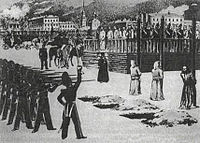 Инсценирование казни на Семёновском плацуХотя Достоевский отрицал предъявленные ему обвинения, суд признал его «одним из важнейших преступников»[76][77] за чтение и «за недонесение о распространении преступного о религии и правительстве письма литератора Белинского»[78]. До 13 ноября 1849 года Военно-судная комиссия приговорила Ф. М. Достоевского к лишению всех прав состояния и «смертной казни расстрелянием»[79]. 19 ноября смертный приговор Достоевскому был отменён по заключению генерал-аудиториата «ввиду несоответствия его вине осужденного» с осуждением к восьмилетнему сроку каторги[80]. В конце ноября император Николай I при утверждении подготовленного генерал-аудиториатом приговора петрашевцам заменил восьмилетний срок каторги Достоевскому четырёхлетним с последующей военной службой рядовым[81].22 декабря 1849 (3 января 1850 года) на Семёновском плацу петрашевцам был прочитан приговор о «смертной казни расстрелянием» с переломлением над головой шпаги, за чем последовала приостановка казни и помилование[82]. При инсценировке казни о помиловании и назначении наказания в виде каторжных работ было объявлено в последний момент. Один из приговорённых к казни, Николай Григорьев, сошёл с ума. Ощущения, которые Достоевский мог испытывать перед казнью, отражены в одном из монологов князя Мышкина в романе «Идиот»[82]. Вероятнее всего, политические взгляды писателя стали меняться ещё в Петропавловской крепости, в то время как его религиозные взгляды основывались на мировоззрении православия[83]. Так, петрашевцу Ф. Н. Львову запомнились слова Достоевского, сказанные перед показательной казнью на Семёновском плацу Спешневу: «Nous serons avec le Christ» (Мы будем с Христом), на что тот ответил: «Un peu poussiere» (Горстью праха)[84].Во время короткого пребывания в Тобольске с 9 по 20 января 1850 года на пути к месту каторги жёны сосланных декабристов Ж. А. Муравьёва[85], П. Е. Анненкова[86] и Н. Д. Фонвизина[87] устроили встречу писателя с другими этапируемыми петрашевцами и через капитана Смолькова[88] передали каждому Евангелие[89] с незаметно вклеенными в переплёт деньгами[90] (10 рублей). Свой экземпляр Евангелия Достоевский хранил всю жизнь как реликвию. Следующие четыре года Достоевский провёл на каторге в Омске[76]. Кроме Достоевского через суровую школу каторги прошёл только ещё один русский писатель XIX века — Н. Г. Чернышевский. Арестанты были лишены права переписки, но, находясь в лазарете, писатель смог тайно вести записи в так называемой «Сибирской тетради» («моя тетрадка каторжная»[13]). Впечатления от пребывания в остроге нашли потом отражение в повести «Записки из Мёртвого дома». Достоевскому потребовались годы для того, чтобы сломить враждебное отчуждение к себе как к дворянину, после чего арестанты стали принимать его за своего. Первый биограф писателя О. Ф. Миллер[91] считал, что каторга стала «уроком народной правды для Достоевского». В 1850 году в польском журнале «Варшавская библиотека» были опубликованы отрывки из романа «Бедные люди» и положительный отзыв о нём[92]. Ко времени пребывания писателя на каторге относится первая медицинская констатация его болезни как падучая (Epilepsia)[93][94], что явствует из приложенного свидетельства лекаря Ермакова к прошению Достоевского 1858 года об отставке на имя Александра II[95].После освобождения из острога Достоевский около месяца провёл в Омске, где познакомился и подружился с Чоканом Валихановым[96], будущим известным казахским путешественником и этнографом[97].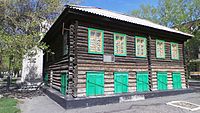 Дом в Семее, в котором Достоевский жил в 1857—1859 гг.В конце февраля 1854 года Достоевский был отправлен рядовым в 7-й Сибирский линейный батальон в Семипалатинск[28]. Там же весной того же года у него начался роман с Марией Дмитриевной Исаевой, которая была замужем за местным чиновником Александром Ивановичем Исаевым, горьким пьяницей. Через некоторое время Исаева перевели на место смотрителя трактиров в Кузнецк[98]. 14 августа 1855 года Фёдор Михайлович получил письмо из Кузнецка: муж М. Д. Исаевой скончался после долгой болезни[99].После смерти императора Николая I 18 февраля 1855 года Достоевский написал верноподданническое стихотворение[100], посвящённое его вдове, императрице Александре Фёдоровне. Благодаря ходатайству командующего отдельным Сибирским корпусом генерала от инфантерии Г. X. Гасфорта[101][102] Достоевский был произведён в унтер-офицеры согласно пункту приказа военного министра в связи с манифестом 27 марта 1855 года в ознаменование начала царствования Александра II и дарованием льгот и милостей ряду осуждённых преступников[103]. Надеясь на помилование нового императора Александра II, Фёдор Михайлович написал письмо своему давнему знакомому, герою Севастопольской обороны генерал-адъютанту Эдуарду Ивановичу Тотлебену[104], с просьбой походатайствовать о нём перед императором. Это письмо доставил в Петербург друг писателя барон Александр Егорович Врангель[105], опубликовавший свои воспоминания после смерти Достоевского[106]. Э. И. Тотлебен на личной аудиенции у императора добился определённого помилования[107]. В день коронации Александра II 26 августа 1856 года было объявлено прощение бывшим петрашевцам[108]. Однако Александр II приказал установить за писателем тайный надзор до полного убеждения в его благонадёжности[98]. 20 октября 1856 года Достоевский был произведён в прапорщики[99].6 февраля 1857 года Достоевский обвенчался с Марией Исаевой в русской православной церкви в Кузнецке[109].[110] Спустя неделю после венчания молодожёны отправились в Семипалатинск и на четыре дня остановились в Барнауле у П. П. Семёнова, где у Достоевского произошёл эпилептический припадок[111]. Вопреки ожиданиям Достоевского этот брак не был счастливым.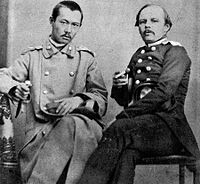 Достоевский и Ч. Валиханов. Фотография снята в Семипалатинске в 1858 г.Помилование Достоевскому[112] (то есть полная амнистия и разрешение публиковаться) было объявлено по высочайшему указу 17 апреля 1857 года, согласно которому права дворянства возвращались как декабристам, так и всем петрашевцам. Период заключения и военной службы был поворотным в жизни Достоевского: из ещё не определившегося в жизни «искателя правды в человеке» он превратился в глубоко религиозного человека, единственным идеалом которого на всю последующую жизнь стал Иисус Христос. Все три «верноподданнические» стихотворения Достоевского («На европейские события в 1854 году», «На первое июля 1855 года», <"На коронацию и заключение мира">[113]) не были напечатаны при жизни писателя. Первым опубликованным произведением Достоевского после каторги и ссылки был рассказ «Маленький герой» («Отечественные записки», 1857, № 8), что имело место после полной амнистии. В 1859 году были опубликованы повести Достоевского «Дядюшкин сон»[114] (в журнале «Русское слово») и «Село Степанчиково и его обитатели»[115] (в журнале «Отечественные записки»)[116].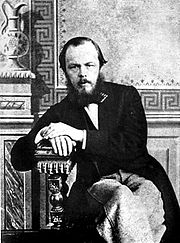 Достоевский в 1863 году30 июня 1859 года Достоевскому выдали временный билет[117], разрешающий ему выезд в Тверь, и 2 июля писатель покинул Семипалатинск[118]. В конце декабря 1859 года Достоевский с женой и приёмным сыном Павлом вернулся в Петербург[119], но негласное наблюдение за писателем не прекращалось до середины 1870-х годов. Достоевский был освобождён от надзора полиции 9 июля 1875 года[120].В 1860 году вышло двухтомное собрание сочинений Достоевского[121]. Тем не менее, поскольку современники не смогли дать достойную оценку повестям «Дядюшкин сон» и «Село Степанчиково и его обитатели», Достоевскому потребовался повторный громкий литературный дебют, которым стала публикация «Записок из Мёртвого дома»[122] (впервые полностью в журнале «Время», 1861—1862). Данное новаторское сочинение, точное определение жанра которого до сих пор не удаётся литературоведам, ошеломило читателей России. Для современников «Записки» оказались откровением. До Достоевского никто не касался темы изображения жизни каторжных[123]. Одного этого произведения было достаточно для того, чтобы писатель занял достойное место как в русской, так и в мировой литературе. Согласно А. И. Герцену[124] в «Записках из Мёртвого дома» Достоевский предстал русским Данте, который спускался в ад. А. И. Герцен сравнивал «Записки» с фреской Микеланджело Страшный суд[123] и пытался перевести произведение писателя на английский язык, но из-за сложности перевода издание не было осуществлено.С начала 1861 года Фёдор Михайлович помогал брату Михаилу издавать собственный литературно-политический журнал «Время»[125], после закрытия которого в 1863 году братья начали выпускать журнал «Эпоха». На страницах этих журналов появились такие произведения Достоевского, как «Униженные и оскорблённые» (1861)[126], «Записки из мёртвого дома»[127], «Скверный анекдот» (1862)[128], «Зимние заметки о летних впечатлениях» (1863)[129] и «Записки из подполья» (1864)[130]. Сотрудничество в журналах «Время» и «Эпоха» положило начало публицистической деятельности Достоевского, а совместная работа с Н. Н. Страховым[131] и А. А. Григорьевым[132] способствовала становлению братьев Достоевских на позициях почвенничества.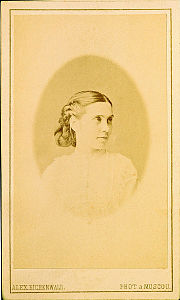 Апполинария СусловаЛетом 1862 года Достоевский предпринял первую поездку за границу, побывав в Германии, Франции, Англии, Швейцарии, Италии и Австрии. Несмотря на то, что главной целью путешествия было лечение на немецких курортах, в Баден-Бадене писатель увлёкся разорительной игрой в рулетку[133], испытывал постоянную нужду в деньгах. Часть второй поездки по Европе летом 1863 года Достоевский провёл с молодой эмансипированной особой Аполлинарией Сусловой[134] («инфернальной женщиной» по словам писателя[135]), с которой также встречался в 1865 году в Висбадене. Любовь Достоевского к А. П. Сусловой, их сложные отношения и привязанность писателя к рулетке нашли отражение в романе «Игрок»[136]. Достоевский посещал казино в Баден-Бадене, Висбадене и Гомбурге в 1862, 1863, 1865, 1867, 1870 и 1871 годах. Последний раз писатель играл в рулетку в Висбадене 16 апреля 1871 года, когда после проигрыша навсегда поборол в себе страсть к игре[137]. Свои впечатления от первой поездки по странам Европы, размышления об идеалах Великой французской революции — «Свободе, равенстве и братстве» Достоевский описал в цикле из восьми философских очерков-эссе «Зимние заметки о летних впечатлениях»[138]. Писатель «в своих парижских и лондонских впечатлениях нашел вдохновение и силу» «объявить себя врагом буржуазного прогресса»[139]. Размышления писателя о буржуазной цивилизации в «Зимних заметках о летних впечатлениях» предваряли историко-социологическую проблематику «великого пятикнижия», философская основа которого по определению достоеведа А. С. Долинина была заложена в «Записках из подполья»[140].«Записки из подполья»[141], знаменовавшие новый этап в развитии таланта Достоевского[142], должны были стать частями большого романа «Исповедь», нереализованный замысел которого зародился в 1862 году. Первая часть философской исповеди героя «Подполье»[143] была написана в январе и феврале, а вторая («Повесть по поводу мокрого снега») — с марта по май 1864 года. В повести Достоевский выступил как новатор, наделив рассуждения «подпольного человека»[144] большой силой убедительности. Эту «доказательность» унаследовали Раскольников, Ставрогин и братья Карамазовы в монологах последующих романов «великого пятикнижия». Столь необычный для современников приём стал основанием для ошибочного отождествления персонажа с автором[145]. Обладая собственным понятием выгоды «отрешившийся от почвы и народных начал»[146] «подпольный парадоксалист» ведёт полемику не только с теорией «разумного эгоизма» Н. Г. Чернышевского[147]. Его рассуждения направлены как против рационализма и оптимизма просветителей XVIII века (Руссо и Дидро), так и против сторонников различных лагерей общественно-политической борьбы начала 1860-х годов. «Подпольный человек» уверен, что «живая жизнь»[К 1] не поддаётся расчёту по формуле «2 х 2 = 4»[145]. Герою «Записок из подполья», который на последних страницах повести называет себя «антигерой»[148][149], ближе философские идеи Канта, Шопенгауэра и Штирнера о свободе воли — «своё собственное, вольное и свободное хотенье» превыше всего[150], и он доводит свою программу крайнего индивидуализма и скептицизма до логического предела[151]. При этом, к большому удивлению Достоевского, тезис о «потребности веры и Христа» не пропустила цензура. Образ утратившего связь с народом «лишнего человека»[152] стал результатом многолетних раздумий Достоевского и не переставал волновать его до конца жизни. Многие мысли автора «Записок из подполья» получили развитие в последующих романах, начиная с «Преступления и наказания»[151].В 1864 году ушли из жизни жена и старший брат писателя. В данный период происходит разрушение социалистических иллюзий юности (основой которых являлись европейские социалистические теории), формируется критическое восприятие писателем буржуазно-либеральных ценностей[153]. Мысли Достоевского на этот счёт впоследствии найдут своё отражение в романах «великого пятикнижия» и «Дневнике писателя».Расцвет творчестваК наиболее значительным произведениям писателя литературоведы относят уникальный в русской и мировой литературе моножурнал философско-литературной публицистики «Дневник писателя» и так называемое «великое пятикнижие»[154], в которое входят последние романы:«Преступление и наказание» (1866),«Идиот» (1868),«Бесы» (1871—1872),«Подросток» (1875),«Братья Карамазовы» (1879—1880)[К 2].«Преступление и наказание» 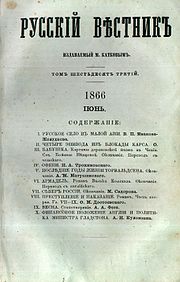 «Преступление и наказание» в журнале «Русский вестник» М. Н. КатковаВ феврале 1865 года, через полгода после смерти брата, издание «Эпохи» прекратилось. Взяв на себя ответственность за долговые обязательства «Эпохи» и испытывая финансовые затруднения, Достоевский вынужден был согласиться на кабальные условия договора по публикации собрания сочинений с издателем Ф. Т. Стелловским[155] и начал работать над романом «Преступление и наказание»[156]. С 1865 по 1870 год Стелловский издавал полное по тем временам собрание сочинений Достоевского в 4 томах[157]. Создание «Преступления и наказания» началось в августе 1865 года за границей. Сохранился черновик письма писателя 10 (22)—15 (27) сентября 1865 года М. Н. Каткову[158] с изложением сюжета почти законченной повести и предложением её публикации в журнале «Русский вестник»[159], аванс за которую Катков отослал Достоевскому в Висбаден. В этом письме Каткову Достоевский описал содержание и главную идею повести. «Психологический отчет одного преступления» молодого человека, исключённого из университета студента, живущего в крайней бедности, который «по легкомыслию и по шатости в понятиях поддался некоторым странным, и „недоконченным“ идеям». «Он решился убить одну старуху, титулярную советницу, дающую деньги на проценты», чтобы сделать счастливой свою мать и сестру. После он мог бы закончить университет, уехать за границу и «всю жизнь быть честным, твердым, неуклонным в исполнении „гуманного долга к человечеству“».«Тут-то и развёртывается весь психологический процесс преступления. Неразрешимые вопросы восстают перед убийцею, неподозреваемые и неожиданные чувства мучают его сердце. Божья правда, земной закон берет своё, и он кончает тем, что принуждён сам на себя донести. Принуждён, чтобы хотя погибнуть в каторге, но примкнуть опять к людям; чувство разомкнутости и разъединённости с человечеством, которое он ощутил тотчас же по совершении преступления, замучило его. Закон правды и человеческая природа взяли своё, убили убеждения, даже без сопротивления. Преступник сам решает принять муки, чтоб искупить своё дело».Изложенный в письме Каткову сюжет стал синтезом ранних неосуществлённых замыслов писателя. О существовании основной философской идеи будущего «Преступления и наказания» свидетельствует запись в дневнике А. П. Сусловой от 17 сентября 1863 года: «<…> какой-нибудь Наполеон[160] говорит: „Истребить весь город“»[161]. В письме семипалатинскому другу барону А. Е. Врангелю от 28 сентября 1865 года Достоевский писал: «А между тем повесть, которую я пишу теперь, будет, может быть, лучше всего, что я написал, если дадут мне время её окончить»[162]. В начале ноября после возвращения в Петербург Достоевский продолжил работу над повестью, которая вскоре разрослась в роман. В письме из Петербурга А. Е. Врангелю 18 февраля 1866 года Достоевский писал: «В конце ноября было много написано и готово; я всё сжег; теперь в этом можно признаться. Мне не понравилось самому. Новая форма, новый план меня увлек, и я начал сызнова»[163]. В повести рассказ излагался от первого лица. В роман был добавлен социальный фон — линия Мармеладова[164] из замысла повести «Пьяненькие», герой получил имя Раскольников[165], повествование велось от лица автора для придания достоверности описанию психологии и раскрытия напряжённой внутренней жизни главного персонажа[166]. Новый, существенно переработанный и расширенный вариант романа «Преступление и наказание», опубликованный в журнале «Русский вестник» за 1866 год, создавался с декабря 1865 года по декабрь 1866 года.Первые главы отсылались М. Н. Каткову прямо в набор консервативного журнала «Русский вестник», где вышли в январе и феврале 1866 года, последующие печатались из номера в номер. До конца года Достоевский мог закончить роман. Однако, по жёстким условиям «драконовского контракта»[167], под угрозой потери авторских прав и гонораров на свои издания на 9 лет в пользу издателя Ф. Т. Стелловского писатель должен был предоставить новый неопубликованный роман к 1 ноября 1866 года. Достоевский находился в ситуации цейтнота, когда написать новый роман в столь сжатые сроки было физически невозможно. Совершенно случайно на помощь пришёл друг писателя А. П. Милюков[168], который для ускорения процесса над созданием романа «Игрок»[169] нашёл лучшую стенографистку Анну Григорьевну Сниткину[170].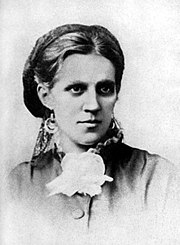 Анна Григорьевна Достоевская (урождённая Сниткина)Роман был создан за 26 дней[171]. С 4 по 29 октября Анна Григорьевна записывала текст под диктовку на квартире писателя в доме И. М. Алонкина[172] в Петербурге на углу Малой Мещанской и Столярного переулка[173], а не в Баден-Бадене, о чём «свидетельствует» надпись под барельефом Достоевского «Здесь был написан роман „Игрок“». Возможно, не случайно писателем было выбрано это место, где происходили события, описанные в повести М. Ю. Лермонтова «Штосс», и «проживал» Родион Раскольников. Вскоре после передачи рукописи романа «Игрок» издателю, 8 ноября 1866 года, Достоевский сделал Анне Григорьевне предложение руки и сердца[174]. 15 февраля 1867 года в Троицком соборе состоялось таинство венчания Достоевского и А. Г. Сниткиной[175]. Роман «Преступление и наказание» был оплачен М. Н. Катковым очень хорошо, но чтобы эти деньги не отобрали кредиторы, писатель уехал за границу со своей новой женой. Поездка отражена в дневнике, который в 1867 году начала вести жена писателя Анна Григорьевна. По пути в Германиюсупруги остановились на несколько дней в Вильне[К 3]Жаңа тақырыпты бекіту.Закрепление новой темы.  Ответить на вопросы:1. Что вы узнали о детстве и юности писателя?2.Какое произведение принесло ему первый успех?3.Что составляет основу сюжета романа  «Преступление и наказание»?4.В чем заключается сущность теории Раскольникова?Баға қою: Выставление оценок: Комментированное выставление оценок за урок. Үй тапсырмасы. Домашнее задание. (1),знан.биогр, стр 46-67, чтение и анализ романа. Образ Раскольникова.Пайдаланатын оқулықтар:Литература:1. Т.С. Ошкина, Г.З. Татибекова «Русская литература», учебник для 10 класс,Мектеп,20143.Русская литература. Хрестоматия, Бадиков В.В., Сафронова Л.В. Жазушы. 2011 г.Сабақ бөлімдерінің атауыНазвание раздела занятияУақыт тәртібіВременной режим1Ұйымдастыру кезеңіОрганизационная часть2 минут2Оқытушының кіріспе сөзіЦелевая установка занятия3 минут3Білімнің негізін өзектілей (негіздеу). Үй тапсырмасын тексеруАктуализация опорных знаний, над которыми обучающиеся работали дома по теме25 минут4Жаңа тақырыпты түсіндіруИзложение нового материала40 минут5Жаңа тақырыпты бекітуЗакрепление новой темы10 минут6Баға қоюВыставление оценок5 минут7Үй тапсырмасыДомашнее задание5 минут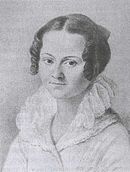 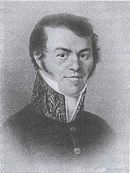 Мать писателя — Мария ФёдоровнаОтец — Михаил Андреевич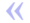 „Вам правда открыта и возвещена как художнику, досталась как дар, цените же ваш дар и оставайтесь верным и будете великим писателем!..“<...> Это была самая восхитительная минута во всей моей жизни. Я в каторге, вспоминая ее, укреплялся духом. — Достоевский Ф. М. «Дневник писателя» 1877 год. Январь. Гл. 2. § 4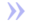 